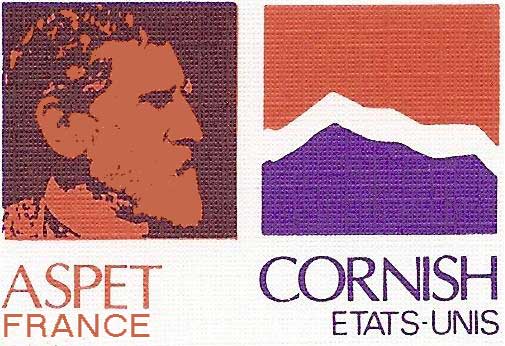 Bulletin d’adhésion 2019Membre actif 		 	à partir de 25 €Membre bienfaiteur 	 	à partir de 35 €Etudiant				à partir de 10 €Chèques à l’ordre des "Amis d’Augustus Saint-Gaudens"Rue Armand Latour-Salle Rosamond Putnam-31160-Aspetvi.jullien-p@wanadoo.fr – 05.61.79.49.20Bulletin d’adhésion 2019  à renvoyer à l’associationNom : Prénom : Profession : __________________________________Adresse postale : Téléphone :Adresse électronique :				        @Type d’adhésion :     Membre actif      	  Membre bienfaiteur               EtudiantMontant de la cotisation : 			€Signature et date